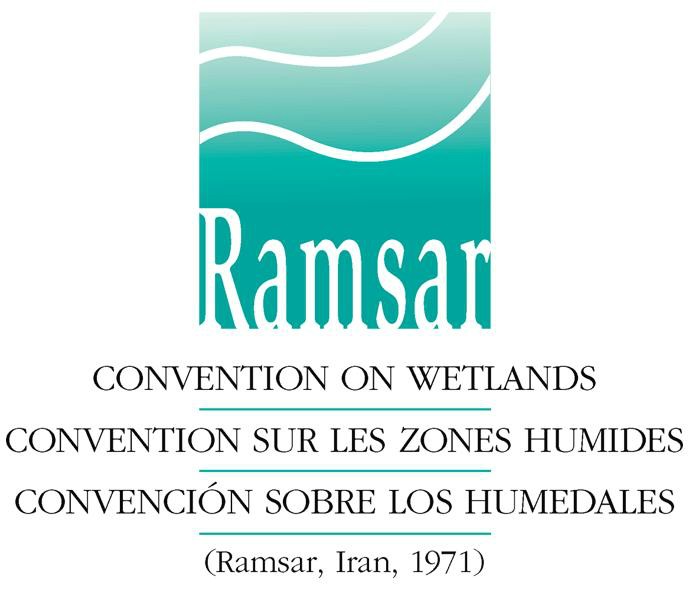 Groupe d’évaluation scientifique et technique de la Convention de RamsarNomination des candidats au Groupe d’évaluation scientifique et technique (GEST) pour 2019-2021Formulaire de recommandationCe formulaire doit être rempli et signé par un représentant de l’Autorité administrative, d’une Organisation internationale partenaire ou d’une organisation observatrice proposant un candidat pour nomination au GEST. Le formulaire doit ensuite être envoyé à Marcela Bonells (courriel : bonells@ramsar.org), Chargée de l’appui scientifique et technique au Secrétariat Ramsar, avec le « Formulaire de candidature » dûment rempli et signé par le candidat, avant le 15 décembre 2018.Une organisation peut proposer plus d’une candidature; veuillez remplir un formulaire de recommandation pour chacun des candidats nommés. Les nominations ne sont pas limitées à des personnes du même pays d’origine ou de domicile que la personne qui présente ces nominations. Les candidats peuvent être nommés pour remplir un rôle ou plus au GEST.Veuillez noter que les nominations pour les postes des six experts régionaux techniques ne peuvent être faites que par les Autorités administratives des Parties contractantes. Les Autorités administratives peuvent également proposer des candidats pour les rôles de président et vice-président du GEST.Les OIP et les organisations observatrices peuvent nommer les six experts scientifiques et les six experts techniques non régionaux.(Voir ici, dans son intégralité, la Résolution XII.5 : Nouveau Cadre pour la fourniture d’avis et d’orientations scientifiques et techniques à la Convention, y compris l’annexe 1 : Comment travaille le Groupe d’évaluation scientifique et technique).Poste(s) GEST pour lequel le candidat est proposé :Nom complet du candidat :Poste pour lequel le candidat est proposé : (supprimer les mentions inutiles)expert scientifiqueexpert technique régionalexpert techniqueFonction proposée, selon le cas : (supprimer les mentions inutiles)président du GESTvice-président du GESTVeuillez joindre un résumé des compétences et de l’expérience du (des) candidat(s), selon les rôles proposés et les domaines de travail thématiques prioritaires du GEST pour 2019-2021 (Voir ici, dans son intégralité, la Résolution XIII.8 : L’application future des aspects scientifiques et techniques de la Convention pour 2019-2021 pour les domaines de travail thématiques prioritaires du GEST).Organisme proposant un candidatCette nomination est faite par : (supprimer les mentions inutiles)Autorité administrative de RamsarOrganisation internationale partenaireOrganisation observatriceNom de la Partie contractante, Organisation ou Institution proposant cette nomination :Nom de la personne présentant cette nomination :Position au sein de la Partie contractante, Organisation ou Institution :Adresse :Téléphone :Courriel :Veuillez imprimer le formulaire, le signer et compléter le champ de la date ci-dessous :Date:Les informations collectées sur ce formulaire seront conservées par le Secrétariat de Ramsar en format manuel et électronique. Ces informations seront traitées en accord avec la loi applicable en vigueur et la politique de confidentialité, en soumettant ce formulaire vous acceptez la politique de confidentialité disponible ici.